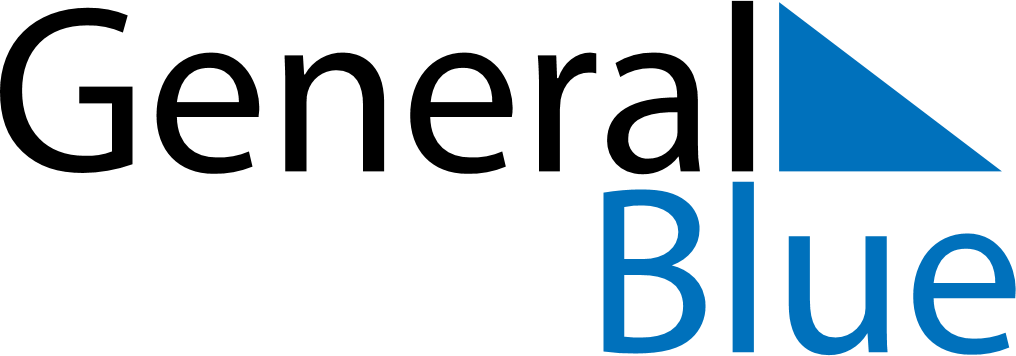 June 2021June 2021June 2021LatviaLatviaSundayMondayTuesdayWednesdayThursdayFridaySaturday1234567891011121314151617181920212223242526Midsummer EveMidsummer27282930